Publicado en Sevilla el 30/06/2015 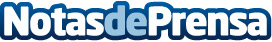 Perfecto4U: dos meses de vacaciones pagadas y sin ser profesores“En mi empresa quiero a empleados felices. Es una de las claves para tener éxito”, afirma Mónica Clavijo, directora general de la compañía internacional Perfecto4U que se basa en una filosofía propia Green Working, es decir, lo importante es la eficiencia y no las horas que pases en el trabajo.Datos de contacto:María José MorónComunicación Perfecto4U España - www.perfecto4u.es - Twitter: @Perfecto4uEs - Facebook: Perfecto4U.es - Blog: guruderegalos.com673 46 76 56 Nota de prensa publicada en: https://www.notasdeprensa.es/perfecto4u-dos-meses-de-vacaciones-pagadas-y Categorias: Telecomunicaciones Marketing Entretenimiento Emprendedores Recursos humanos Dispositivos móviles http://www.notasdeprensa.es